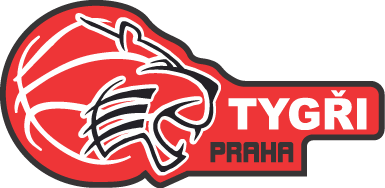 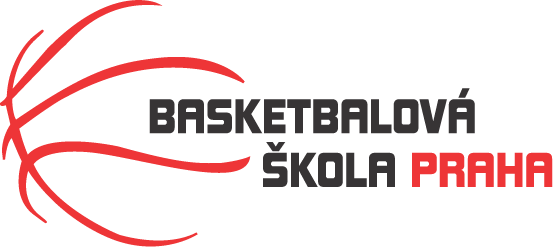 Rozpis turnaje mladších minižákyň U12, ročník 2011 a mladšíPořadatel: Basketbalová škola Tygři PrahaKontaktní osoba: Petra Michálková (776 232 227, michalkovapetra@seznam.cz)Termín:  7.1.2023Místo: Sportovní hala Jeneč, Lidická 210, Jeneč Rozhodčí: deleguje ČABR-P, každé družstvo uhradí jednoho rozhodčího v utkání (300,- Kč)Sobota 7.1.20239:00	BC Wizards – HB Basket (32)10:30	Tygři Praha – BC Wizards (47)Startovné na turnaji 400,- Kč/zápasPořadatel dodá hrací míč na turnaj, míče na rozcvičení si přinesou družstva vlastní!!Rozdělovník: STK-PBS - P. Mondschein
ČABR-P - P. Sušer, R. Treml
HB Basket – H. Brejlová
BC Wizards – M. Malinová